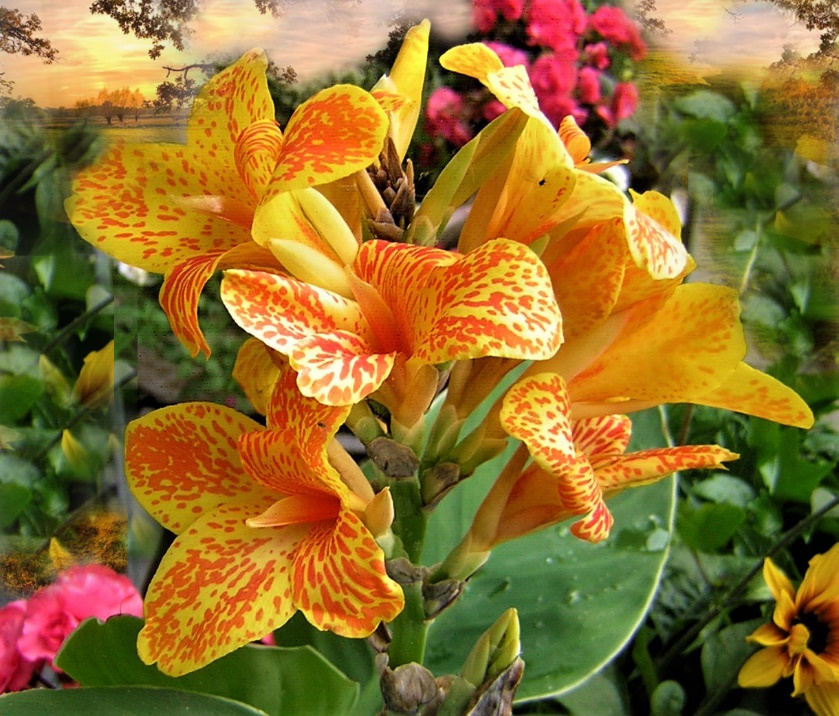 Dievo Dvasios nurodymai dėl išgydymų maldoje ir Patarimai, kaip pagerinti fizinį gyvybingumąKad būtumėte gyvybingesni ir geriau jaustumėtės, Dievo Dvasia per mane, tyrą dangiškąją šviesos būtybę, siūlo jums tam tikras galimybes. Jei ketinate maloniai atgaivinti ar atpalaiduoti ląsteles maudydamiesi vonioje ar po dušu, prieš pat maudynes užmegzkite ryšį su jumyse esančia meilės dvasia, kad vibruotumėte aukščiau ir būtumėte imlesni vandens stichijos jėgoms. Jei jūsų kūno ląsteles liečia vandens dalelės, užmerktomis akimis pabandykite užmegzti ryšį su visais subtiliaisiais ir materialiaisiais vandens lašelių branduoliais, kurie švelniai liečia jūsų odą, ir iš širdies padėkokite jiems, kad galite juos taip maloniai jausti. Tuo metu jie užfiksuoja jūsų ryšį ir dėkingumo jausmą savo mažame vandens lašelių branduolyje ir tuo ypač stebisi, nes tai retai nutinka žmonėms - jie tai žino iš savo vandens kolektyvo. Jie neapsakomai džiaugiasi šiuo retu įvykiu, dėl kurio jų mažų vandens lašelių sąmonė iškart ima vibruoti aukščiau. Dvasiškai internalizuotas žmogus jaučia džiaugsmą nuostabiai suvokdamas savo išlaisvintas energijas visame kūne ir dėkodamas už tai Dievui. Tokiu būdu internalizuotas asmuo į save priima papildomas energijas. Po maudynių ar dušo ir kūno nusausinimo, dieviškuoju požiūriu, būtų dar viena galimybė gauti daugiau energijos lengvai nušluostant visą kūną rankomis. Prisilietus delnais odos ląstelės pajunta elektromagnetinį krūvį, kuriuo neutralizuojamos neigiamos vibracijos, kurias žmogus sugėrė į savo aurą susidūręs su neigiamai nusiteikusiais žmonėmis. Jei dažniau pasinaudosite šiomis gyvybingumo galimybėmis savo kūnui, vieną kartą su džiaugsmu pastebėsite, kad po to jaučiatės geriau, taip pat vieną kartą gausite džiaugsmingą ir dėkingą grįžtamąjį ryšį iš savo ląstelių, leisdami sąmoningai pajusti jų pagrindines energijas. Dabar dar keletas Dievo Dvasios patarimų ir nurodymų tiems žmonėms, kurie jau dabar jaučia vidines dieviškas energijas, sklindančias širdies maldos metu. Tai reiškia, kad jie galės perduoti dvipusias dieviškąsias galias kitiems žmonėms per savo aukštesnes vibracijas turinčią, visiškai išgrynintą sielą, kuri jau yra išsivadavusi iš grubiausių dangiškųjų savybių naštos. Tokie gana dvasingi žmonės per savo sielą galėtų suteikti dieviškųjų galių pažįstamiems žmonėms, neįtardami savęs. Tai gali būti jų partneris, šeimos narys ar pažįstamas, gyvenantis dievobaimingą ir dvasiškai orientuotą gyvenimą ir kenčiantis nuo ūmios ar lėtinės ligos. Jie galėtų atlikti jų gydymą malda, jei jie tam pritaria ir to nori. Būtina sąlyga maldos gydymui dangiškomis-dieviškomis galiomis yra tai, kad internalizuotas asmuo eitų Vidiniu keliu ir niekada nieko nenorėtų savo noru, nes priešingu atveju jis pritraukia žemiškas sielas, kurios nori prisijungti prie maldos gydymo, kad galėtų panaudoti dalį dieviškų maldos galių sau, tik vienpusiškai. Taip pat svarbu, kad vidinis asmuo, atliekantis gydymą maldos rankomis, neatliktų to viešoje erdvėje ir, jei įmanoma, kad aplink jį ir gydančio asmens nebūtų žiūrovų. Dievo dvasia pataria tai daryti, nes dažnai susirinkusių žmonių žvilgsniai ir mintys gydytojus laiko Dievo išrinktais žmonėmis ir juos išaukština. Tačiau Dievo Dvasia jokiu būdu to nepadarys, nes dėl savo ypatingų gabumų nė vienos dangiškosios ar uždangiškosios būtybės nestato aukščiau už kitas būtybes, nes dangiškojo gyvenimo principas, grindžiantis būtybių lygybę, nėra toks neteisingas. Tačiau žemiškajame gyvenime tai įprasta, todėl žmonės apsunkina savo sielas, nes nesuvokia dangiškos teisingos būtybių lygybės. Tarkime, jei dalyvaujantys gydymo maldoje mintyse gydytoją pastatytų aukščiau, tuomet į gydytojo ir besigydančiojo aurą plūstų neteisėtos energijos. Blogas rezultatas būtų tas, kad neteisėtos jėgos sustabdytų dvipolį energijos srautą iš maldininko sielos gyvybės branduolio. Štai kodėl Dievo Dvasia rekomenduoja gydytojams, kad niekas nedalyvautų gydymo maldoje.Šiame pasaulyje išgydymai maldomis dažnai vyksta viešose vietose, kur susirenka daug žmonių, norinčių paremti išgydymą savo nuoširdžiomis maldomis. Dievo Dvasia tam neprieštarautų, jei kai kurie iš dalyvaujančiųjų neskleistų maldų, kurios neigiamai veikia gydymo procesą, nes iš jų sklinda žemos vibracijos, saugomos žmogaus sąmonėje ir nukreiptos į šį pasaulį ir gyvenimą, kuris kelia žmones. Daugelį religingų intelektualų tėvai, lankantys bažnyčią, nuo vaikystės auklėjo tik atmintinai išmoktomis maldomis Dievui, kurios niekada nepasiekia jų sielos širdies, Dievo, esančio jų gyvenimo šerdimi, ir tai yra tragiška jų sielai. Kai tokie religingi žmonės, lankantys bažnyčią, dalyvauja maldos išgydymo renginiuose ir mintyse kalba Dievui įsimintas maldas, jie nesąmoningai pritraukia prie žemės pririštas religines sielas, kurios vis dar gyvena panašiai kaip jie. Šios sielos yra smalsios ir stebi, ką daro gydytojas. Tačiau po kurio laiko jiems pasidaro nuobodu. Kadangi jie turi nedaug energijos, jie slapčia užklumpa energingus žmones ir iš jų auros pasisavina vienpolę energiją, o paskui džiaugiasi apgaulės būdu įgyta energija. Ši energijos vagystė visada įvyksta per viešus maldos išgydymus, kuriuose dalyvauja daug žmonių ir kurie yra labai pasaulietiški ir religiniai. Gydymo maldos metu Dievo Dvasia rekomenduoja išgydymo siekiančiam žmogui atsipalaidavusiam atsisėsti ant kėdės ir, jei nori, uždėti rankas ant kojų atvirais delnais į viršų. Tai leidžia jam papildomai priimti gydomąsias sroves iš maldininko auros ir aplinkinių dangaus šviesos būtybių per delnus.Gydančio asmens nugara turi būti laisva nuo kėdės atlošo, kad maldininkas galėtų netrukdomai rankomis pasiekti gydančio asmens priekį ir nugarą ir surasti galimus poliariškumo pasikeitimus. Maldininkams taip pat patariama neliesti prašančiojo gydymo kūno dalių, nes taip jie gali sugerti neigiamas vibracijas iš prašančiojo gydymo sielos ir žmogaus sąmonės ir nemaloniai jas pajusti. Gali būti, kad gydytojas, liečiantis kūną, staiga ypač nuliūsta, jo sąmonės vibracija smarkiai sumažėja ir jis turi nutraukti gydymą malda. Todėl Dievo Dvasia įspėja maldos gydytojus, kad jie gydytų be prisilietimų.Patyręs maldos gydytojas gali pajusti sielos poliariškumo pasikeitimus įvairiose išgydymo siekiančio asmens kūno dalyse, kuriose yra priešingos naštos, delnuose, kuriuos jis gali pajusti kaip stiprų magnetinį pasipriešinimą, arba gali pajusti juos delne su stipriu dilgčiojimo pojūčiu. Tokiose vietose siekiančio gydytis žmogaus ląstelės yra ypač neaprūpintos energija, nes sielos dalelės yra gana smarkiai apkrautos, todėl per jas negali vykti energijos tiekimas per sielos sąmonės centrus, iš Vidinio Aš, kur yra jos energijos atsargos. Maldos gydytojas turėtų kelias minutes viena arba abiem rankomis maždaug 5 cm atstumu palaikyti rankas virš šių kūno dalių, kuriose yra gana mažai energijos neturinčių ląstelių. Per tą laiką ląstelės gali tapti energetiškai įkrautos, todėl yra galimybė, kad jų ląstelių branduoliai vibruos aukščiau ir ląstelėse palaipsniui prasidės regeneracijos procesas. Dievo Dvasios požiūriu, išgydymo siekiančiam asmeniui būtų patartina dažniau prašyti gydytojo išgydymo malda, kad atsinaujintų. Tačiau jis atkreipia siekiančiųjų gydytis dėmesį į tai, kad labai svarbu per savęs pažinimą nutraukti savo nepatrauklias ydas, žeidžiančias kitų žmonių širdis, nes tik taip jų siela gali tapti lengvesnė ir taip aprūpinti savo asmenį daugiau gyvybinės energijos. Dievo Dvasia atkreipia jūsų dėmesį į tai, kad maldos išgydymai turėtų vykti be klasikinės muzikos kūrinių akompanimento, nes jie paprastai kyla iš vienpolės kompozicijos, kurią muzikantai groja savo instrumentais vienpusiškai, o tai gali sutrikdyti ir sustabdyti Dievo meilės srautą iš maldininko dvasinio gyvenimo šerdies. Daugelis su Dievu susietų maldos gydytojų iki šiol žemėje to nežinojo, nes jie dar neturi žinių apie dangiškąsias-dieviškąsias bipolines energijas ir negali įsivaizduoti, kad vienpoliai muzikos kūriniai, net jei jų ir gražu klausytis, blokuoja maldos gydytojo dieviškąjį meilės srautą. Todėl maldos gydytojai neturėtų būti blaškomi klasikinės muzikos garsų, kurie yra vienpusio pobūdžio, kai jų vidinis susiliejimas su Dievu Aš Esu ir maldos gydymas.Dangaus ir dieviškojo pasaulio požiūriu maldininkui būtų patartina po išgydymo nepriimti jokios išmaldos, kad dėl savo veiksmų nesavanaudiškumo neatitrūktų nuo dieviškosios meilės srauto, tekančio iš jo sielos širdies. Dievo Dvasia pataria maldos gydytojui pirmiausia kelias minutes palaikyti rankas virš išgydymo prašančio žmogaus galvos, kad sielos gyvybinis branduolys pradėtų intensyviau suktis. Tai leidžia gydančio asmens centrams suktis aukščiau, o dieviškosioms energijoms greičiau tekėti per maldininką į gydančio asmens organus ir ląsteles. Jautrus ir patyręs maldos gydytojas, kuris savo delnuose jaučia septynis subtilius vidinės sielos sąmonės centrus, išsidėsčiusius galvos ir nugaros srityje iki pat raktikaulio, ir jaučia dilgčiojimą, turėtų laikyti rankas virš jų nuo aukščiausio iki žemiausio centro maždaug po minutę. Tokiu būdu dieviškosios energijos per gydytoją gali papildomai pakelti besigydančio asmens sąmonės centrus į aukštesnes vibracijas, todėl Dievo dvasia per sielos gyvybės šerdį ir centrus gali geriau aprūpinti meilės jėgomis energetiškai nepakankamai aprūpintas besigydančio asmens ląsteles. Tačiau kadangi ne kiekvienas maldos gydytojas yra pakankamai dvasiškai subrendęs, kad galėtų pajusti išgydymo siekiančio asmens sąmonės centrus, jis neturėtų atmesti išgydymo per centrus galimybės. Jei įmanoma, maldos gydytojas visada turėtų būti susijęs su Dievu savo viduje, kad prie jo auros negalėtų prisijungti jokios neigiamos energijos iš išorės. Jis taip pat turėtų iš anksto atkreipti besigydančio asmens dėmesį į tai, kad jam būtų energetiškai naudinga, jei maldos gydymo metu, kuris trunka nuo penkių iki dešimties minučių, jis savo vidine esybe su maldos mintimis galėtų būti su Dievu, taip pat yra įsitikinęs, kad Dievas per maldos gydytoją gali jam padėti pakelti žemos vibracijos skausmui jautrias ląsteles, kad jos vėl atsinaujintų ir pereitų į sveikatos vibraciją. Išgydymo prašantis asmuo turėtų dėkoti tik Dievo Dvasiai, nes tai apsaugo maldos gydytoją nuo savęs reprezentavimo.Kai kurie išgydymo ieškotojai negali taip ilgai ramiai sėdėti ir būti vidinėje širdies maldoje, todėl maldos gydytojas turėtų būti atsargus ir nevykdyti gydymo per ilgai. Jautrus gydytojas pastebės, kad jei gydymo ieškantis žmogus staiga neramiai juda pirmyn ir atgal nepažįstamoje sėdėjimo pozoje, jis turėtų nutraukti gydymą, nes gydymo ieškantis žmogus nebėra fiziškai imlus tolesniam dieviškųjų gydomųjų srovių priėmimui. Po gydymo proceso maldininkui Dievo Dvasia pataria nusiprausti po dušu arba flanelės pagalba visiškai nusišluostyti save neutralizuojančiu vandeniu, nes taip jis gali visiškai išsivaduoti nuo sugertos vibracijos ir informacijos, kuri pateko į jo aurą gydymo proceso metu. Jei jis neturi galimybės to padaryti, yra galimybė visiškai nusišluostyti kūną rankomis ir tada trumpam padėti rankas ant plytelėmis išklotų grindų arba ant sienos namų vonios kambaryje, kurie turi drenuojantį poveikį. Arba gali minutę palaikyti rankas po tekančiu šaltu vandeniu iš čiaupo, kad prie rankų prilipusios neigiamos medžiagos ir energijos, kurios gydymo proceso metu išsiskyrė iš gydančio asmens, būtų visiškai neutralizuotos. Dievo Dvasia pataria, kad kiekvienas, kuris ryžtasi atlikti gydymo maldą, tai darytų tik tada, kai jaučiasi gerai ir vibruoja aukščiau, kad pats būtų apsaugotas nuo neigiamų srovių iš gydančio žmogaus sielos.Maldos gydytojas neturėtų duoti jokių išgydymo pažadų išgydymo prašančiam asmeniui ir turėtų atkreipti jo dėmesį į tai, kad užsitęsus sunkiems negalavimams jis visada turėtų pasikonsultuoti su savo patikimu gydytoju arba alternatyviosios medicinos specialistu, kad būtų išsiaiškinta jų priežastis. Visi maldos gydytojai turėtų į tai atkreipti ypatingą dėmesį, kad nesusidurtų su įstatymų leidėju, kuris nustato šias gydymo gaires. Maldos išgydymai, kuriuos atlieka žmonės, intensyviai orientuoti į Dievą ir aiškiai jaučiantys savyje Jo dangiškąsias energijas, šiame šviesos stokojančiame pasaulyje bus kaip niekada reikalingi, nes žmonių ląstelės vis labiau pažeidžiamos įvairios radiacijos ir teršalų, esančių maiste, vandentiekio vandenyje ir ore, todėl jų imuninė sistema tampa vis silpnesnė, kad galėtų gerai atremti gyvybei pavojingų ligų sukėlėjų ir mikrobų atakas. Dėl šios priežasties Dievo Dvasia atsargumo sumetimais atkreipia jūsų dėmesį į galimybę, kad maldos būdu gali būti išgydomi žmonės, sergantys ligomis. Tačiau visada atminkite, kad šiame žemų vibracijų pasaulyje maldos gydytojų tyko nematomi pavojai, jei jie nepaisys Jo dieviškojo patarimo ir gydys savo nuožiūra. Kiekvieno maldos gydymo metu vidiniam žmogui, jaučiančiam dieviškųjų energijų srautą ir perduodančiam jas toliau, padeda kelios dangaus būtybės, tarp jų ir jį sauganti būtybė, kuri gerai pažįsta maldos gydytoją ir savanoriškai lydi bei saugo jį kasdieniame gyvenime. Taip jis dėkingai atlieka savo dangiškąją išganymo užduotį savo globotiniui - nematomai žemėje. Ši nuoroda svarbi ir maldos gydytojui, nes jis prisiėmė atsakingą išganymo plano užduotį žemėje dangiškoje būtybėje ir gali ją džiaugsmingai įvykdyti padedamas Dievo Dvasios ir šalia jo esančių dangaus būtybių, kurios jį saugo. Šis pasiuntinys savo noru prisiėmė papildomą maldos gydytojo užduotį dangiškoje būtybėje šalia savo išgelbėjimo plano užduoties kaip dangiškasis pasiuntinys žemėje. Per jį Aš Esu Dievo Dvasia ištisus dešimtmečius galėjo įkvėptai perduoti meilės žinią dvasiškai ieškantiems žmonėms. Jaunystėje jis kelerius metus žemėje vykdė dangiškąjį išganymo planą kaip maldos gydytojas, todėl jau galėjo išgirsti vidinį Dievo žodį savyje, bet tik sau asmeniškai, kad toliau dvasiškai bręstų, neperduodamas jo kitiems. Gyvendamas žemėje jis surengė daugybę maldos išgydymų namuose ir užsienyje, kurių metu daugiausia patyrė malonių išgyvenimų, tačiau buvo ir nemalonių, nes didelėse renginių salėse kai kuriuos išgydymo ieškančius žmones užimdavo sielos ir prašydavo Dievo išlaisvinti juos nuo įkyrių sielų per maldos išgydymą. Šie susitikimai jam buvo sukrečianti patirtis, tačiau apskritai per išgydymus maldomis jis įgijo daug vertingos patirties, per kurią jo siela galėjo pasisemti daug Dievo Dvasios galių savo dvasiniam tobulėjimui. Tai buvo labai naudinga, kad jis galėtų skubiai išsilaisvinti nuo didžiausios naštos, kurią patyrė iš kai kurių ankstesnių žemiškųjų gyvenimų, taip pat iš egzistencijų aukštesnėse už kritimo sferose, iš kurių jo žmogiškoji sąmonė taip pat turėjo daug naudos, nes galėjo priimti daugybę dieviškų įkvėpimų.Tai buvo keletas Dievo Dvasios pasiūlymų tiems žmonėms, kurie siekia tapti kilnesni ir šviesesni savo sielos-žmogaus sąmonėje. Tai gali padėti jiems žemiškajame gyvenime tapti gyvybingesniems ir sveikesniems ir priartėti prie savo vidinio tikslo - dangiškojo laisvo, teisingo ir harmoningo gyvenimo nuoširdžioje, vienijančioje būties lygybėje. To jis jiems linki iš didžiausios visuotinės dangiškosios Pirminės Centrinės Saulės širdies, iš kurios jie gauna šviesos jėgų amžinam gyvenimui.Man, dangaus šviesos pasiuntiniui, buvo leista pagal dieviškąjį nurodymą perduoti šią žinią skelbėjui. Labai džiaugiuosi, kad kartu su aplinkinėmis dangaus būtybėmis mums pavyko perduoti dieviškojo atvaizdo perdavimą į heroldo žmogaus sąmonę, išverstą į jo nacionalinę kalbą. Mes, dangiškosios būtybės, dėkojame dangiškajai meilės dvasiai Aš Esu už bendravimą su tais žmonėmis, kurie savo dvasinėse širdyse yra atviri ir dėkingi už dvasinę paramą ir dangiškąsias žinias apie žemiškąją ir dangiškąją tikrovę. Taigi linkime jums, keliaujantiems į dangiškąją būtį, visada geriausio jūsų žemiškajam gyvenimui! Nepaisant dabartinės sunkios žemiškojo gyvenimo situacijos, neatsisakykite geriau pažinti save per savęs pažinimą ir nuoširdžiai atgailaukite už tai, kas jums nemalonu, kad visiškai tai įveiktumėte ir toliau dvasiškai augtumėte, nes tik taip, palaipsniui tobulindami savo būtį, galite šiek tiek priartėti prie dangiškojo gyvenimo. Tai padės jums pereiti į aukštesnes sąmonės vibracijas, o tai jums bus labai naudinga, nes tada turėsite daug daugiau vidinės stiprybės ir galėsite geriau apsisaugoti nuo kenksmingų ligų sukėlėjų ir aplinkos teršalų.Dievas taip pat dėkoja jums už tai, kad išėjote iš dangiškosios būties dirbti šiame tamsiame pasaulyje dėl dangiškojo gyvenimo ir dėl dvasiškai paklydusių dangiškųjų brolių ir seserų, kad kai kurios dangiškosios apostatiškos būtybės vis dėlto dvasiškai pabustų ir pakeistų savo nuomonę. Taip pat kad per jus dangiškosios dvipolės šviesos jėgos dar labiau pakeltų šio pasaulio vibraciją ir kad sielos, apsirengusios žmogiškais drabužiais, suprastų, jog dabar atėjo laikas joms dvasiškai apsisukti ir pradėti dangiškąją kelionę namo.